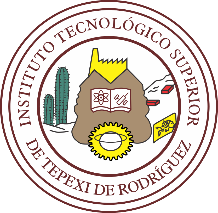 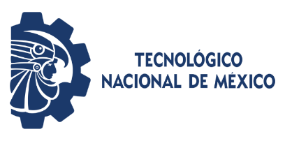 INFORME DE AUDITORÍA Nota: El personal contactado sólo es representativo de los cargos más relevantes en cada procesoINSTRUCTIVO DE LLENADOINSTITUTO TECNOLÓGICO:  (1) INSTITUTO TECNOLÓGICO:  (1) NO. DE AUDITORÍA: (2)PROCESO (3)FECHA: (4) LÍDER DE EQUIPO AUDITOR(5)GRUPO AUDITOR  (6)OBJETIVO (7)ALCANCE (8)PERSONAL CONTACTADO (9)PERSONAL CONTACTADO (9)NOMBREPUESTOOPORTUNIDADES DE MEJORA (10)NO CONFORMIDADES (11)NO CONFORMIDADES (11)NO CONFORMIDADES (11)NO CONFORMIDADES (11)No.Descripción del HallazgoNormaRequisitoCONCLUSIONES DE AUDITORÍA (12)LÍDER DEL EQUIPO AUDITOR (13)RECIBÍ DE CONFORMIDAD (14)FECHAS DE AUDITORÍA (15)FECHA DE EMISIÓN DEL INFORME (16)NúmeroDescripción1Anotar el nombre del Instituto Tecnológico Descentralizado 2Anotar el número consecutivo de la auditoría de acuerdo al historial de las mismas3Anotar el proceso a auditar considerado en  el alcance de la misma4Anotar la fecha de elaboración del Informe de la auditoría5Anotar el nombre del líder del equipo auditor6Anotar  los nombres de todos los integrantes que conforman el equipo auditor7Anotar el Objetivo de realizar la auditoría8Anotar a qué partes del proceso se auditará ej.  A todo el  Proceso educativo, al proceso estratégico de vinculación del Proceso Educativo9Anotar al personal contactado responsable del proceso de acuerdo a la estructura orgánica del Instituto Tecnológico Descentralizado, ejemp: Director, Subdirector y Jefe de Departamento10Anotar las oportunidades de mejora detectadas durante la auditoría 11Anotar las no conformidades a las que se llegó en la auditoría 12Anotar las conclusiones de la auditoría  conforme al resultado obtenido declarando el nivel de madurez del Sistema13Anotar nombre y firma del Líder del equipo auditor14Anotar nombre y firma del Director (a) del Instituto Tecnológico Descentralizado o de la persona designada para  recibir el Informe de la auditoría.15Anotar las fechas en que se desarrolló la auditoría.16Anotar la fecha de cierre de la auditoría